   C.H. TERRELL ACADEMY2367 Washington Rd. Augusta, GA   AUGUSTA, GA 30904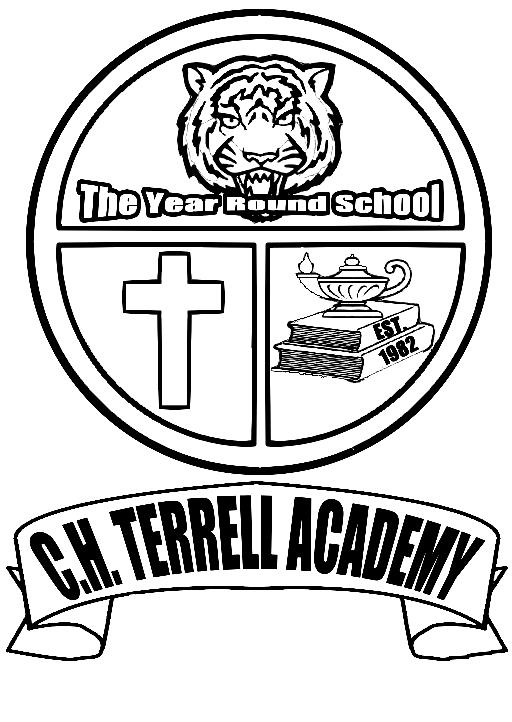 Name, Photograph, and Video Image FormDear Parent/ Guardian:At C.H. Terrell opportunities for the use of student’s names, photographs, and video images within the school will often occur. Below are examples of such opportunities:Annual Student PicturesStudents Receiving AwardsNewspaper Articles/News BroadcastingSchool Activities and ProgramsStudent of the Week, Month, etc.PTA FunctionsPublications (to include electronically via the Internet) Please keep in mind that once your child has become officially enrolled at C.H. Terrell the school has the official permission granted. You should keep a copy of this form in your files..